Over Arching TweetWould you stand by and watch hate, abuse or harassment? Or would you stand up and make it stop? Watch this video to learn how you can safely take a stand against hate and abuse and keep your community safe https://youtu.be/NNDZfZ7KYNs #HelpNotHateNY2021 #activebystanderSupporting Tweets for bystanderHave you witnessed a hate crime? You can be an ‘bystander’ by reporting such incidents to North Yorkshire Police on 101. To learn more watch https://youtu.be/NNDZfZ7KYNs #HelpNotHateNY2021 #activebystanderActive bystander intervention involves intervening before, during or after a situation where we witness inappropriate behaviours. To learn more https://youtu.be/NNDZfZ7KYNs  #HelpNotHateNY2021 #activebystanderOver Arching TweetWould you stand by and watch hate, abuse or harassment? Or would you stand up and make it stop? Watch this video to learn how you can safely take a stand against hate and abuse and keep your community safe https://youtu.be/NNDZfZ7KYNs #HelpNotHateNY2021 #activebystanderSupporting Tweets for bystanderHave you witnessed a hate crime? You can be an ‘bystander’ by reporting such incidents to North Yorkshire Police on 101. To learn more watch https://youtu.be/NNDZfZ7KYNs #HelpNotHateNY2021 #activebystanderActive bystander intervention involves intervening before, during or after a situation where we witness inappropriate behaviours. To learn more https://youtu.be/NNDZfZ7KYNs  #HelpNotHateNY2021 #activebystanderMonday 11th OctoberHow to be an active bystanderWhat is a Hate Crime? What support is available? How do you report it?Monday 11th OctoberHow to be an active bystanderWhat is a Hate Crime? What support is available? How do you report it?NYCSPWould you stand by and watch hate, abuse or harassment? Or would you stand up and make it stop? Watch this video to learn how you can safely take a stand against hate and abuse and keep your community safe https://youtu.be/NNDZfZ7KYNs #HelpNotHateNY2021 #activebystanderHave you witnessed a hate crime? You can be an ‘bystander’ by reporting such incidents to North Yorkshire Police on 101. To learn more watch https://youtu.be/NNDZfZ7KYNs #HelpNotHateNY2021#activebystanderActive bystander intervention involves intervening before, during or after a situation where we witness inappropriate behaviours. To learn more https://youtu.be/NNDZfZ7KYNs  #HelpNotHateNY2021#activebystanderHave you been a victim of #HateCrime or #MateCrime? Contact North Yorkshire Police 101 or Supporting Victims on 01609 643100 or make a report  online at https://www.supportingvictims.org/#HelpNotHateNY2021 If you are in immediate danger contact the Police on 999.It is #HateCrimeAwarenessWeek21. NY and COY are working together to stop hate #HelpNotHateNY2021. If you are a victim of #HateCrime, you can contact https://www.supportingvictims.org, call NYP 101 or if you are in immediate danger contact the police on 999NYSCPIt is #HateCrimeAwarenessWeek21. Don’t stand for Hate Crime #HelpNotHateNY2021. If you are a victim of #HateCrime, you can contact https://www.supportingvictims.org, call NYCC on 01609 780780 or if you are in immediate danger contact the police on 999NYSABTweet 1:Have you been a victim of Hate Crime or Mate Crime? Contact North Yorkshire Police 101 or Supporting Victims 01609 643100 or make a report  online at https://www.supportingvictims.org/#HelpNotHateNY2021 If you are in immediate danger contact the Police on 999.Tweet 2:This easy read guide provides important information on what #Hate Crime and #Mate Crime is and how you report it:https://www.northyorkshire-pfcc.gov.uk/content/uploads/2016/09/Hate-crime-report-Easy-read.pdf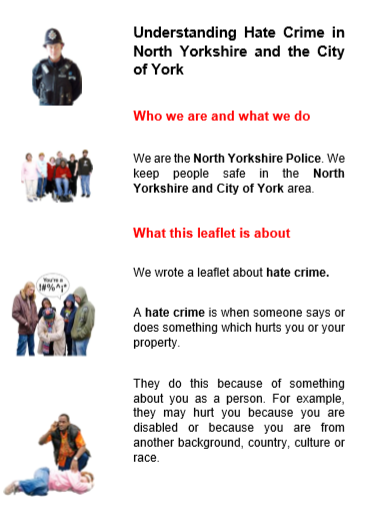 Tweet 3:If you or someone you know has been the victim of #Hate Crime or #Mate Crime and have safeguarding concerns, contact North Yorkshire County Council Customer Service Centre on 01609 780 780 #HelpNotHateNY2021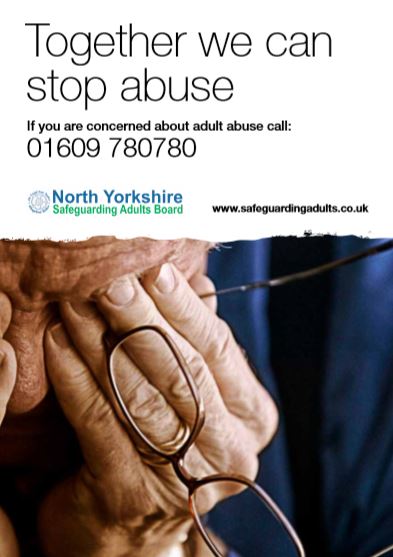 Resources from the North Yorkshire Learning Disability Partnership Board / Self Advocates will be shared via the NYSAB Twitter. Please share via your social media platformsCYCSBHate crime is when someone commits a crime against you because of any perceived difference. Hate crime is against the law. #HelpNotHateNY2021See the #CYSCP website for more information and how to report it:https://www.yor-ok.org.uk/Safer%20Children%20York%202014/bullying.htmTuesday 12th OctoberWhat is Mate Crime and how do you report it? Young people urged to play the KYMSGAME (Keeping Your Mates Safe) developed by the Youth CommissionHighlight the services provided by Supporting VictimsTuesday 12th OctoberWhat is Mate Crime and how do you report it? Young people urged to play the KYMSGAME (Keeping Your Mates Safe) developed by the Youth CommissionHighlight the services provided by Supporting VictimsNY CSPHave you been a victim of #HateCrime or #MateCrime? Contact North Yorkshire Police 101 or Supporting Victims on 01609 643100 or make a report  online at https://www.supportingvictims.org/#HelpNotHateNY2021 If you are in immediate danger contact the Police on 999.Tweet 2This handy one-minute guide provides important information on what #MateCrime is and how you report it: https://www.nypartnerships.org.uk/sites/default/files/Partnership%20files/Safer%20communities/Hate%20crime/Mate-Crime-OMG-2020-06-16.pdf #HelpNotHateNY2021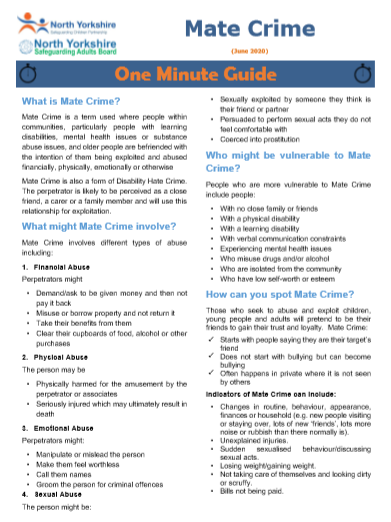 NYSCPDon’t stand for #MateCrime #HelpNotHateNY2021.  See our one minute guide at https://www.safeguardingchildren.co.uk/wp-content/uploads/2020/06/Mate-Crime-OMG-2020-06-16.pdf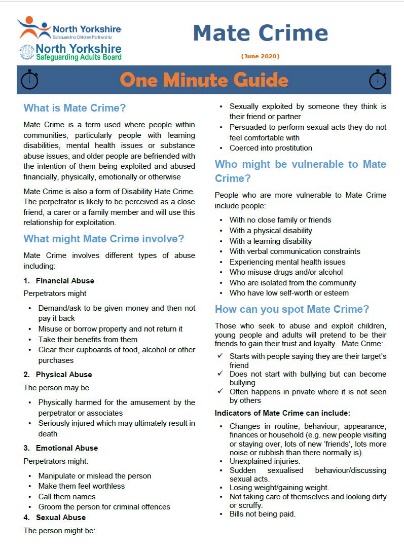 NY SABTweet 1:This handy one-minute guide provides important information on what Mate Crime is and how you report it: https://safeguardingadults.co.uk/wp-content/uploads/2020/06/Mate-Crime-OMG-2020-06-16.pdfTweet 2:Have you been a victim of Hate Crime or Mate Crime? Contact North Yorkshire Police 101 or Supporting Victims 01609 643100 or make a report  online at https://www.supportingvictims.org/#HelpNotHateNY2021If you are in immediate danger contact the Police on 999Tweet 3:If you or someone you know has been the victim of Hate of Mate Crime and have safeguarding concerns, contact North Yorkshire County Council Customer Service Centre on 01609 780 780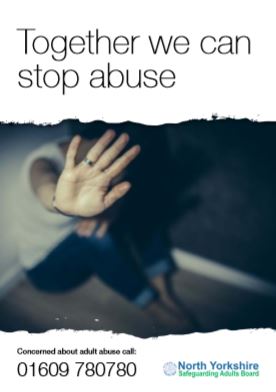 Resources from the North Yorkshire Learning Disability Partnership Board / Self Advocates will be shared via the NYSAB Twitter. Please share via your social media platformsCYCSBMate crime happens when someone ‘makes friends’ with you and goes on to abuse or exploit that relationship. See the #CYSCP Bullying webpage for more information and how to report it:https://www.yor-ok.org.uk/Safer%20Children%20York%202014/bullying.htm#HelpNotHateNY2021Wednesday 13th OctoberHate Crime awareness webinar 10:00 – 11:00Prevent Awareness webinar 11:00 – 12:00 How to be an active bystanderWhat is a Hate Crime? What support is available? How do you report it?Do you have a prevent concern?How to report a prevent concernWednesday 13th OctoberHate Crime awareness webinar 10:00 – 11:00Prevent Awareness webinar 11:00 – 12:00 How to be an active bystanderWhat is a Hate Crime? What support is available? How do you report it?Do you have a prevent concern?How to report a prevent concernNYCSPTweet 1Would you stand by and watch hate, abuse or harassment? Or would you stand up and make it stop? Watch this video to learn how you can safely take a stand against hate and abuse and keep your community safe https://youtu.be/NNDZfZ7KYNs #HelpNotHateNY2021 Tweet 2Prevent concern? Call 101 or report anonymously on the Anti-Terror Hotline 0800789321. Partner agencies should follow existing safeguarding routes or call a NYP Prevent Officer for advice #HelpNotHateNY2021 Tweet 3Prevent is about safeguarding and supporting those vulnerable to radicalisation #HelpNotHateNY2021. For more information, visit the ACT Early | Prevent radicalisation Or visit https://www.nypartnerships.org.uk/preventNYSCPWant to know more about #HateCrime, see this video from Victim Support https://www.youtube.com/watch?v=1Mo2QCW7-eA  #HelpNotHateNY2021NYSABTweet 1 Prevent is about safeguarding and supporting those vulnerable to radicalisation. For more information, the ACT Early | Prevent radicalisation #HelpNotHateNY2021Tweet 2If you need to make a Prevent concern for you or someone you know, talk to the police on 101. You can also contact the North Yorkshire safeguarding team for further advice on 01609 780 780 For more information visit the ACT Early | Prevent radicalisation  #HelpNotHateNY2021CYCSBIf you think an individual is exhibiting behaviour or making comments that suggest they may be involved in activity which could be linked to terrorism, you should report it, see the #CYSCP website:https://www.saferchildrenyork.org.uk/prevent.htm#HelpNotHateNY2021Thursday 14th  October Train the trainer webinar: The All About Respect bystander programmeHow to be an active bystanderIf you witness a hate crime you can report itThursday 14th  October Train the trainer webinar: The All About Respect bystander programmeHow to be an active bystanderIf you witness a hate crime you can report itNYCSP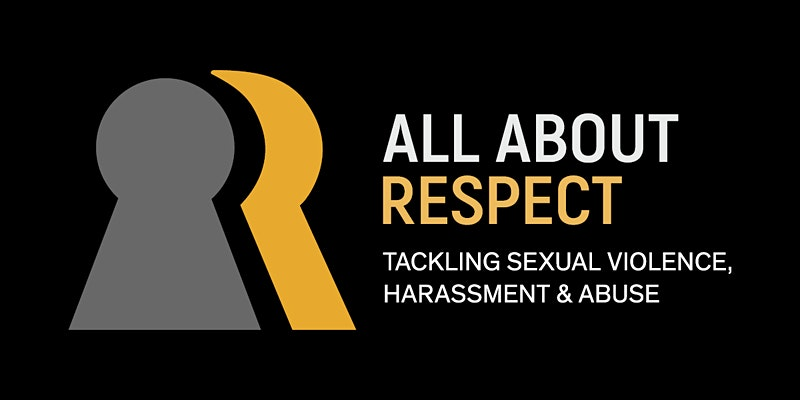 Tweet1Would you stand by and watch hate, abuse or harassment? Or would you stand up and make it stop? Watch this video to learn how you can safely take a stand against hate and abuse and keep your community safe https://youtu.be/NNDZfZ7KYNs #HelpNotHateNY2021 #activebystanderTweet 2Have you witnessed a hate crime? You can be an ‘upstander’ by reporting such incidents to North Yorkshire Police on 101. To learn more watch https://youtu.be/NNDZfZ7KYNs #HelpNotHateNY2021#activebystanderTweet 3Active bystander intervention involves intervening before, during or after a situation where we witness inappropriate behaviours. To learn more https://youtu.be/NNDZfZ7KYNs  #HelpNotHateNY2021#activebystanderNY SCPTweet1Would you stand by and watch hate, abuse or harassment? Or would you stand up and make it stop? Watch this video to learn how you can safely take a stand against hate and abuse and keep your community safe https://youtu.be/NNDZfZ7KYNs #HelpNotHateNY2021 #activebystanderTweet 2Have you witnessed a hate crime? You can be an ‘upstander’ by reporting such incidents to North Yorkshire Police on 101. To learn more watch https://youtu.be/NNDZfZ7KYNs #HelpNotHateNY2021#activebystanderTweet 3Active bystander intervention involves intervening before, during or after a situation where we witness inappropriate behaviours. To learn more https://youtu.be/NNDZfZ7KYNs  #HelpNotHateNY2021#activebystanderNY SABTweet1Would you stand by and watch hate, abuse or harassment? Or would you stand up and make it stop? Watch this video to learn how you can safely take a stand against hate and abuse and keep your community safe https://youtu.be/NNDZfZ7KYNs #HelpNotHateNY2021 #activebystanderTweet 2Have you witnessed a hate crime? You can be an ‘upstander’ by reporting such incidents to North Yorkshire Police on 101. To learn more watch https://youtu.be/NNDZfZ7KYNs #HelpNotHateNY2021#activebystanderTweet 3Active bystander intervention involves intervening before, during or after a situation where we witness inappropriate behaviours. To learn more https://youtu.be/NNDZfZ7KYNs  #HelpNotHateNY2021#activebystanderCYCSBTweet1Would you stand by and watch hate, abuse or harassment? Or would you stand up and make it stop? Watch this video to learn how you can safely take a stand against hate and abuse and keep your community safe https://youtu.be/NNDZfZ7KYNs #HelpNotHateNY2021 #activebystanderTweet 2Have you witnessed a hate crime? You can be an ‘upstander’ by reporting such incidents to North Yorkshire Police on 101. To learn more watch https://youtu.be/NNDZfZ7KYNs #HelpNotHateNY2021#activebystanderTweet 3Active bystander intervention involves intervening before, during or after a situation where we witness inappropriate behaviours. To learn more https://youtu.be/NNDZfZ7KYNs  #HelpNotHateNY2021#activebystanderFriday 15th OctoberSafe Places Scheme in North YorkshireWhat is the Safe Places scheme? How can vulnerable people affected by hate crime become members in both York and North Yorkshire?Friday 15th OctoberSafe Places Scheme in North YorkshireWhat is the Safe Places scheme? How can vulnerable people affected by hate crime become members in both York and North Yorkshire?NYCSPTweet 1Have you been a victim of #HateCrime or #MateCrime? Contact North Yorkshire Police 101 or Supporting Victims on 01609 643100 or make a report  online at https://www.supportingvictims.org/#HelpNotHateNY2021 If you are in immediate danger contact the Police on 999.Tweet 2North Yorkshire Safe Places Scheme is for people who may need more help and support to feel safe in their local community #HelpNotHateNY2021 For more information visit https://www.northyorks.gov.uk/safe-places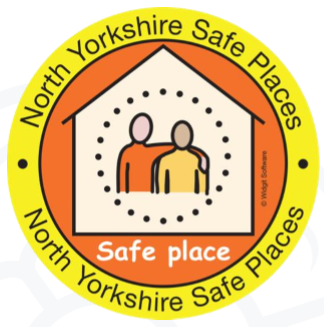 Tweet 3If you or someone you know are a vulnerable adults who has been affected by #HateCrime and want to become a member of the North Yorkshire Safe Places Scheme you can phone: 03307 260260 or e-mail: safeplaces@spsdoorguard.comOr visit https://www.northyorks.gov.uk/safe-places #HelpNotHateNY2021NYSCPDon’t stand for hate crimes, #HelpNotHateNY2021https://www.youtube.com/watch?v=tdUUD7jcMVsIf you have been a victim of Hate Crime contact the Police on 101 or NYCC on 01609 780780.NYSABTweet 1The Safe Places Scheme is community initiative that is nationally recognised. It is for people who may need more help and support to feel safe in their local community. For more information visit https://www.northyorks.gov.uk/safe-places #HelpNotHateNY2021Tweet 2If you or someone you know are a vulnerable adults who has been affected by Hate Crime and want to become a member of the North Yorkshire Safe Places Scheme you can phone: 03307 260260 or e-mail: safeplaces@spsdoorguard.comFor more information you can also visit https://www.northyorks.gov.uk/safe-places  #HelpNotHateNY2021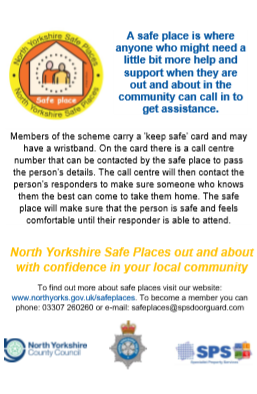 Resources from the North Yorkshire Learning Disability Partnership Board / Self Advocates will be shared via the NYSAB Twitter. Please share via your social media platformsCYCSBYork’s Safe Places are located in libraries, cafes, shops and museums that are open to the public and accessible. They provide a safe and supportive space if someone who is vulnerable needs to ask for help while out and about.https://www.yorkcvs.org.uk/safeplaces/#HelpNotHateNY2021